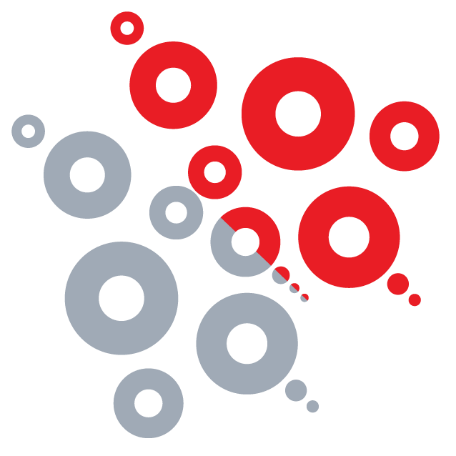 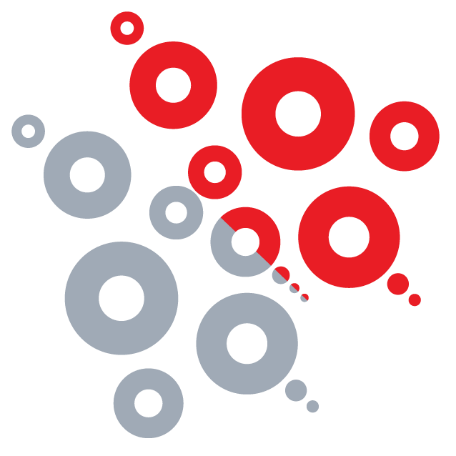 Hadiah untukmu![Nama Pemberi Hadiah] ingin memberikan anda:[Hadiah anda yang hebat!]Boleh dituntut pada bila-bila masa pada tahun akan datang.Selamat Hari Jadi!